Supplement 2: Supplementary tables and figuresFigure S1: Epidemic curves, final epidemic size and epidemic duration (scenarios A, X, Y, Z)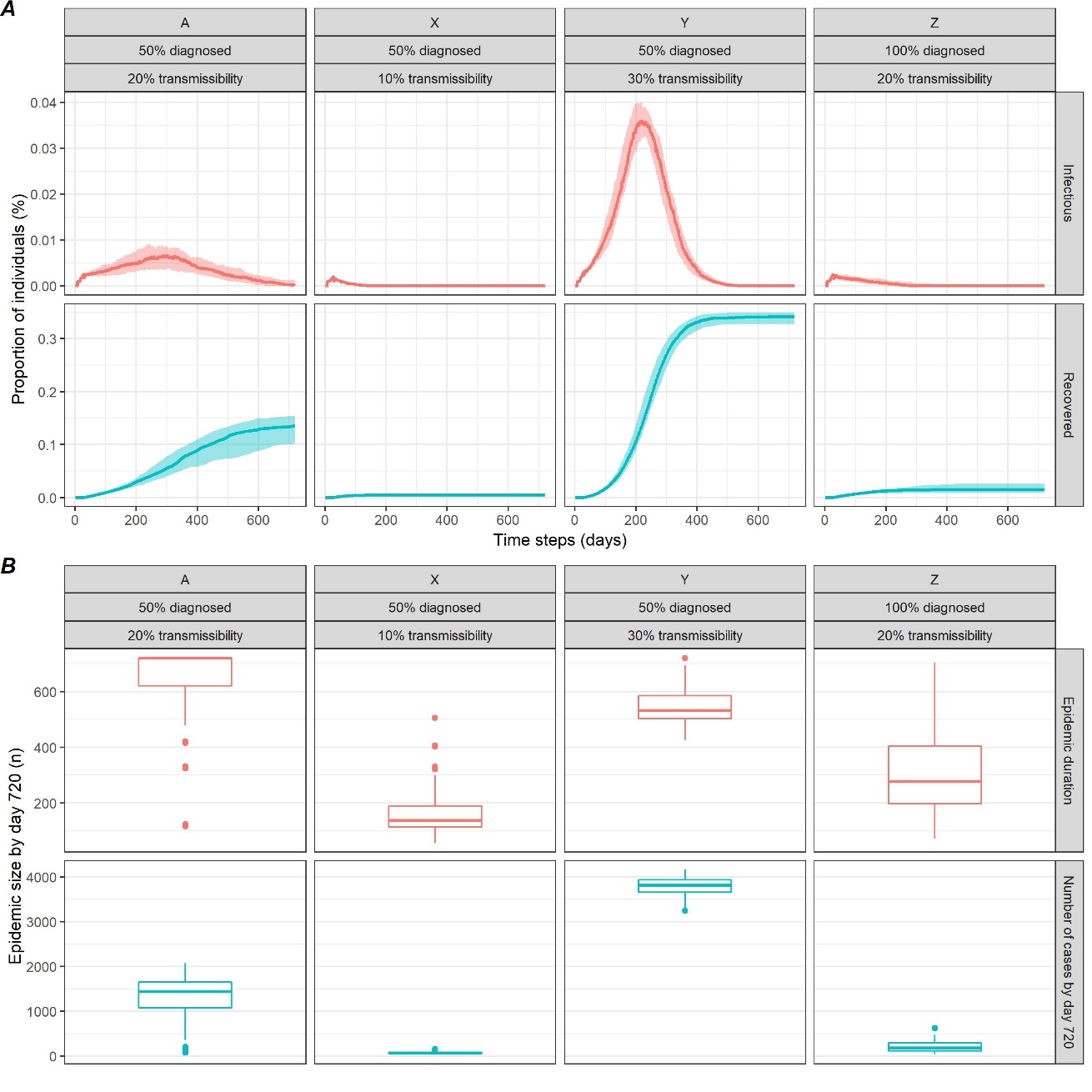 Figure S2: Epidemic curves, final epidemic size and epidemic duration (scenarios A to I)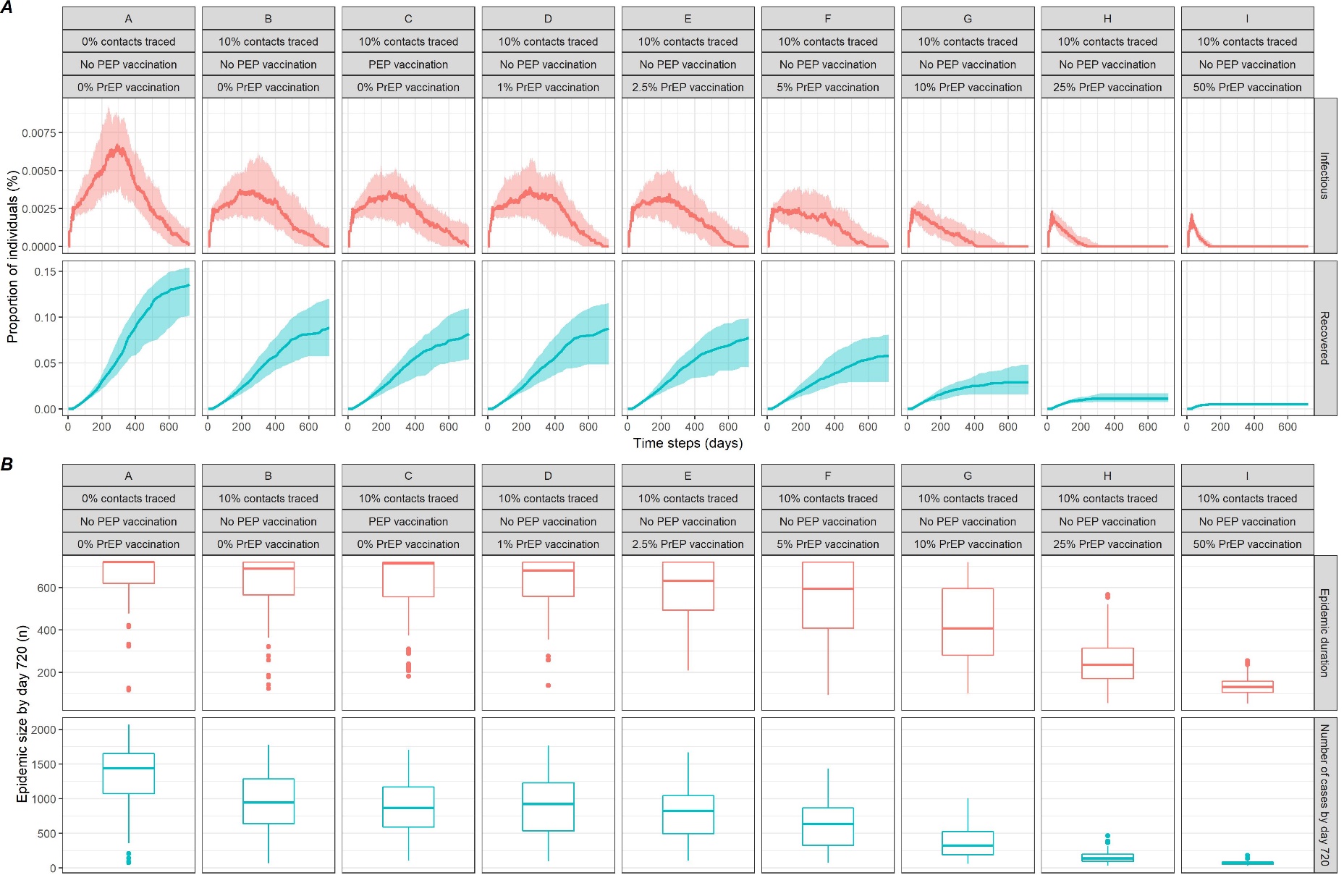 Table S1: Sensitivity analysis - scenarios including weekly introduction of 1 additional monkeypox case among high-risk MSMIQR = interquartile range; MSM = men who have sex with men; HR-MSM = high-risk MSM; PEP = post-exposure prophylactic (vaccination); PrEP = pre-exposure prophylactic (vaccination)ScenarioProbability of transmission per sexual encounter (%)Proportion of undiagnosed cases (%)Proportion of Contacts Traced (%)PEP vaccinationPrEP vaccination = Proportion of HR-MSM vaccinated at day 1 (%)Proportion of ongoing epidemics at day 720 (%)Number of cases by day 720, median (IQR)Number of people vaccinated, median (IQR)Reduction in number of cases compared to scenario A (%)A20500No01002,253 (2,114 - 2437)0REFB205010No01001,969 (1,832 - 2,114)013C205010Yes01001,890 (1,750 - 1,980)140 (131 - 152)16D205010No11001,896 (1,760 - 2,042)30.6 (31 - 31)16E205010No2.51001,844 (1,752 - 1,950)75.3 (75 - 75)18F205010No51001,706 (1,554 - 1,819)150.6 (151 - 151)24G205010No101001,454 (1,338 - 1,540)300 (300 - 300)35H205010No25100948 (886 - 1,005)750.6 (751 - 751)58I205010No50100525 (493 - 559)1,500 (1,500 - 1,500)77X10500No0100493 (469 - 529.5)0-Y30500No01004,188 (4,062 - 4,306)0-Z2000No01001,177 (1,068 - 1,267)0-